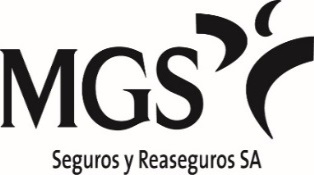 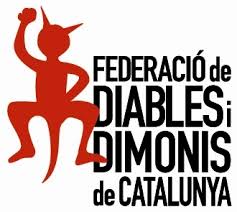 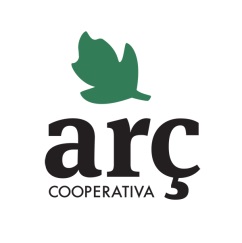 FORMULARI/CERTIFICAT ADHESIÓ A LA PÒLISSA COL.LECTIVA DE RESPONSABILITAT CIVIL 
PER DIABLES, DIMONES, BESTIES DE FOC I BÈSTIES SENSE FOC PER A L’ANY 2018-2019DADES DE L’ENTITATDADES DEL RESPONSABLETARIFESLa pòlissa col·lectiva es renova anualment el dia 1 d’Abril. Per a formalitzar l’adhesió a aquesta pòlissa col·lectiva, cal lliurar aquest full degudament emplenat per correu electrònic a jgomez@arccoop.coop junt amb el comprovant de pagament per transferència a Beneficiari: ARÇ Cooperativa Entitat: FIARE Compte corrent ES21 1550 0001 2600 0068 7822 Aquest butlletí, un cop lliurat novament a la colla amb el segell de l’entitat Asseguradora (MGS Assegurances), constitueix Certificat de Cobertura de Responsabilitat Civil, en Adhesió a les condicions col·lectives de la Federació.Signatura del president i segell de l’entitat(població i data) ________________________, a ____ de ___________ de 201__NOM ENTITATNIF ENTITATDOMICILIPOBLACIÓCODI POSTALCORREU ELECTRÒNICTELÈFONNOM I COGNOMSDNICORREU ELECTRÒNICTELÈFONTIPUS DE COLLACOLLA DE DIABLES, DIMONIS COLLA DE BESTIES SENSE DIMONISCAPITAL SOL.LICITAT RESPONSABILITAT CIVIL151.000 € 301.000 €601.000 € 901.000 €1.205.000 €151.000 €301.000 €601.000 €900.001 €1.205.000 €COLLA DE DIBLES, DIMONIS251,29 €314,12 €385,64 €449,92 €BÈSTIA DE FOC SENSE DIMONI167,19 €208,99 €261,23 €